CONTACT INFORMATION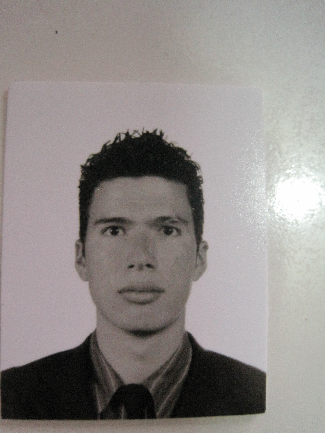 Name: Luis Fernando Colin Nolasco.Telephone: 011521 667 715 0036 ext. 202.Cell Phone: 044 331 208 4820.Email: fernlfc@outlook.com.PERSONAL INFORMATIONDate of Birth: November 4th, 1988.Place of Birth: Guadalajara, Jalisco, Mexico.Citizenship: Mexican.Visa Status: B1/B2.Gender: Male.Marital Status: Single.EDUCATION/CERTIFICATIONSNational Polytechnic Institute, Interdisciplinary Research Center for Integral Regional Development, Durango, Durango, Mexico. Master of Sciences in Environmental Management. January, 2018.Thesis: Biogeography of the genus Verbesina L. (Asteraceae) in the Sierra Madre Occidental, Mexico.The aim of this study is to propose priority areas for conservation in the Sierra Madre Occidental through biogeography analysis.University of Guadalajara, Guadalajara; Jalisco, Mexico.BSc in Biology. July, 2014.Thesis: “An illustrated guide to the Pteridophytes of the Area de Proteccion de Flora y Fauna La Primavera, Jalisco, Mexico”.This study shows the diversity of the Pteridoflora of one of the most important natural areas around Jalisco's capital.FELLOWSHIPSBenefactor Fellowship, 2010.Economic support for outstanding students (motivation to research program, Ethnobotany Laboratory, CUCBA), University of Guadalajara.Benefactor Fellowship, 2012.Secretary of Public Education (SEP, Mexico).Benefactor Fellowship, 2013.Secretary of Public Education (SEP, Mexico).Benefactor Fellowship, 2015-2017 Master Studies.Mexican Council of Science and Technology (CONACyT).Benefactor Fellowship, 2017.Mixed Scholarship for International Research Stays (CONACyT).The stay was held at the University of Texas at Austin Herbarium.PUBLIC ENGAGEMENT2016	Participation as expositor on the CIIDIR-Durango, IPN exhibition for children “What do you collect”. Durango, Durango, Mexico2017	Conference: “Science for children”. Mobile unit of the Museo Bebeleche of the City of Durango, Durango, Mexico.2017	Participation as expositor on the CIIDIR-Durango, IPN exhibition for children about biological collections at the annual COCyTED event. Durango, Durango, Mexico.TEACHINGTeaching Assistant, Territorial Management Department, National Polytechnic Institute, Interdisciplinary Research Center for Integral Regional Development, Fall, 2017.“Geographic Information Systems and Remote Sensors, Geomatics”Conducting lectures and advising students during class.PROFESSIONAL AFFILIATIONSBotanical Society of MexicoMexican Ethnobiological AssociationPRESENTATIONSOral2013XIX Mexican Botany ConferenceFlora and vegetation of the Archaeological Zone Guachimontones, Teuchitlan, Jalisco, Mexico. Ibarraran, O., L. F. Colin-Nolasco, E. Benavides-Rios and A. Rodriguez.Pteridoflora of the Area de Proteccion de Flora y Fauna La Primavera, Jalisco, Mexico. Colin-Nolasco, L. F. and M. A. Macias-Rodriguez.2016X Mexican Ethnobiology ConferencePteridophytes with ornamental potential of the Area De Proteccion De Flora y Fauna La Primavera, Jalisco, Mexico. Colin-Nolasco, L. F.2019XXI Mexican Botany ConferenceFlora and vegetation of the Archaeological Zone Guachimontones, Teuchitlan, Jalisco, Mexico. Ibarraran, O., L. F. Colin-Nolasco, E. Benavides-Rios and A. Rodriguez.Biogeography of the genus Verbesina L. (Asteraceae) in the Sierra Madre Occidental, Mexico. Colin-Nolasco, L. F., J. G. González-Gallegos, J. A. Tena-Flores, M. S. González-Elizondo, A. Castro-Castro, M. González-Elizondo.Floristics of tree species of Imala, Sinaloa, México. Mota-Jiménez, O., R. Vega-Aviña, L. F. Colin-Nolasco, E. Pagaza-Calderón.Poster	2016		2nd Regional Meeting of Environmental Students, CIIDIR-Dgo, IPN.Biogeography of genus Verbesina in the Sierra Madre Occidental, Mexico.	2017		VII Biological Topic Symposium, CIIDIR-Durango, IPN.Biogeography of genus Verbesina in the Sierra Madre Occidental, Mexico.2019XXI Mexican Botany ConferenceEl florecimiento del Herbario del Jardín Botánico Culiacán (HJBC) a 10 años de su fundación. Colin-Nolasco, L. F., C. Cortés-García, O. Mota-Jiménez, S. Reyes-Rodríguez & E. Pagaza-Calderón.PUBLICATIONSColin-Nolasco, L. F. & Macias-Rodriguez, M. A. (2017) Pteridoflora of the Flora and Fauna Protection Area la Primavera, Jalisco, Mexico. ECORFAN Journal-Republic of Guatemala 3–4: 23–33.